Federazione Italiana Giuoco Calcio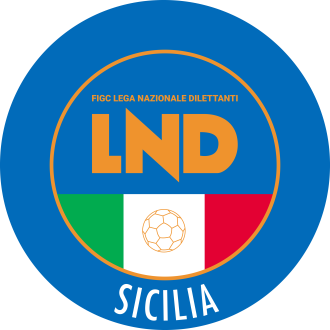 Lega Nazionale DilettantiCOMITATO REGIONALE SICILIAVia Orazio Siino s.n.c., 90010 FICARAZZI - PACENTRALINO: 091.680.84.02FAX: 091.680.84.98Indirizzo Internet: sicilia.lnd.ite-mail:crlnd.sicilia01@figc.itStagione Sportiva 2019/2020Comunicato Ufficiale n°278 dell'1 febbraio 2020Comunicazioni dell’ufficio Attività Agonistica attivitaagonistica@lndsicilia.legalmail.itCALCIO A 11 MASCHILECampionato di PromozioneModifiche al Programma GareGirone DFloridia/Sporting Priolo del 2 febbraio 2020 ore 14.30 A seguito grave lutto che ha colpito la società Sporting Priolo la gara viene rinviata a mercoledì 5 febbraio 2020 ore 14.30Campionato di Prima CategoriaModifiche al Programma GareGirone AFulgatore/Giardinellese dell'1 febbraio 2020 ore 15.30 A  causa concomitanza gara categoria superiore, giocasi sul campo Cornino  di Custonaci  alle ore 15.30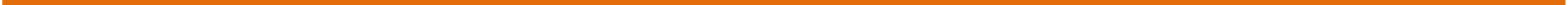 PUBBLICATO ED AFFISSO ALL’ALBO DEL COMITATO REGIONALE SICILIA l'1 FEBBRAIO 2020            IL SEGRETARIO						             IL PRESIDENTE               Maria GATTO							Santino LO PRESTI